UČNI SKLOP: Sožalje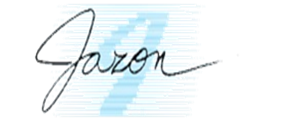 Tema: Uradno in neuradno sožaljeSamovrednotenje učenjaPri vrednotenju svojega znanja si lahko pomagaš s spodnjim obrazcem – semaforjem. V ustrezno okence (na desni strani) s križcem označi, kako si zadovoljen/zadovoljna s svojim usvojenim znanjem.Legenda:zelena barva = učno snov odlično obvladamrumena barva = učno snov delno obvladamrdeča barva = učno snov slabo obvladam                                                                                          Pisanje neumetnostnega besedila – neuradnega sožaljaMerila za samovrednotenjePri vrednotenju svojega znanja si lahko pomagaš s spodnjim obrazcem – semaforjem. V ustrezno okence (na desni strani) s križcem označi, kako si zadovoljen/zadovoljna s svojim znanjem na področju pisnega sporočanja (tj. pisanjem poustvarjalnih besedil).Legenda:zelena barva = učno snov odlično obvladamrumena barva = učno snov delno obvladamrdeča barva = učno snov slabo obvladam                                                                                  Refleksija o učenju Spodnja vprašanja so ti lahko v pomoč pri razmišljanju o svojem znanju in načrtovanju učenja za izboljšanje le-tega.Kaj že znam?Kaj želim še izboljšati?Kako so mi pri napredku pomagale različne vrste nalog?Na kaj moram biti pri učenju še posebej pozoren/pozorna?Na kaj sem pri učenju še posebej ponosen/ponosna? Kaj sem pri učenju spoznal/a o sebi in o svojem delu?Samostojno preberem neumetnostno besedilo (sožalje). Določim njegov namen ter utemeljim, po čem sem ga prepoznal/a.Določim okoliščine nastanka besedila in povem, iz katerih prvin besedila sem jih prepoznal/a.Predstavim zgradbo prebranega besedila (sožalja).Predstavim jezikovne značilnosti prebranega besedila (sožalja).Samostojno napišem sožalje tako, da upoštevam značilnosti besedilne vrste in okoliščine sporočanja.Vem, kateri izrazi in kretnje so primerni za izrekanje sožalja.Ovrednotim napisano besedilo po naslednjih merilih: razumljivosti, ustreznosti, verodostojnosti. Svoje mnenje utemeljim.Pri pisanju upoštevam pravopisna pravila, se izogibam nepotrebnim besednim ponovitvam.Pri pisanju izbiram besedilni vrsti ustrezne besede, besedne zveze, stavčne vzorce …Glede na povratno informacijo učitelja ali sošolca načrtujem, kako bi svoje besedilo izboljšal/a.Razumem navedene strokovne izraze: uradno sožalje, neuradno sožalje, sporočevalec, naslovnik, tri pike, telegram.Svoje razumevanje (v zgornji vrstici navedenih)  jezikoslovnih izrazov ponazorim s primeri iz obravnavanega besedila.V desnem zgornjem kotu sem navedel/navedla, kje in kdaj sem napisal/a sožalje.Napisal/a sem spoštljiv in ustrezen nagovor naslovnika.V osrednjem delu besedila sem izrekel/izrekla sožalje na ustrezen način (npr. z zvezo izrekam vam iskreno sožalje).V osrednjem delu besedila sem napisal/a, za kaj izrekam sožalje. Neobvezno lahko dodam tudi, zakaj je bil pokojni pomemben zame (npr. vedno nas je razveseljeval s svojo vedrino in optimizmom).Napisano besedilo je vljudno. Pod besedilo sem se (lastnoročno) podpisal/a.Napisano besedilo je smiselno, povezano in razumljivo.Napisano besedilo je pravopisno pravilno.